                              Zadania na dzień 1.04.2020r dla kl. I biSzanowni Państwo,bardzo proszę o cierpliwość jeśli chodzi o logowanie się na eDesk.pearson.pl, system może być przeciążony ze względu na dużą liczbę użytkowników. Trzeba postępować zgodnie z instrukcją krok po kroku. Nie jest potrzebny kod dostępu tylko dane kontaktowe rodzica. Na piątek postaram się wysłać Państwu konkretne zadania do wykonania przez dzieci.                                                                                                                     M.Kociszewska     Temat:Wprowadzenie literki B b i R r. Utrwalanie dodawania i odejmowania.Witajcie kochani kolejny dzień w naszej Domowej Szkole :)                                                    EDUKACJA MATEMATYCZNAPotrenujcie proszę dodawanie i odejmowanie w zakresie 20http://matzoo.pl/klasa1/dodawanie-i-odejmowanie-w-zakresie-20_3_14                                                     EDUKACJA POLONISTYCZNADzisiaj poznacie dwie nowe iterki. Otwórzcie ćwiczenia polonistyczne na str. 31 i przeczytajcie te dwa wierszyki * poproście rodziców, aby przeczytali wam treść zadania 1 i 2 i wykonajcie polecenia* przypomnijcie sobie imiona chłopców, których poznaliście wczoraj, przeczytajcie jak mają na imię* spróbujcie napisać  "w powietrzu", na stole, na plecach mamy pierwszą literkę imion chłopców* wykonajcie polecenia 1 i 2 na str.32- 33                                                     EDUKACJA PLASTYCZNAKochani nie zapominajmy, że już wiosna. Z domu nie powinniśmy wychodzić, więc spróbujcie zrobić wiosenną pracę plastyczną farbami, ale bez użycia pędzli tylko rączkami. Powodzenia!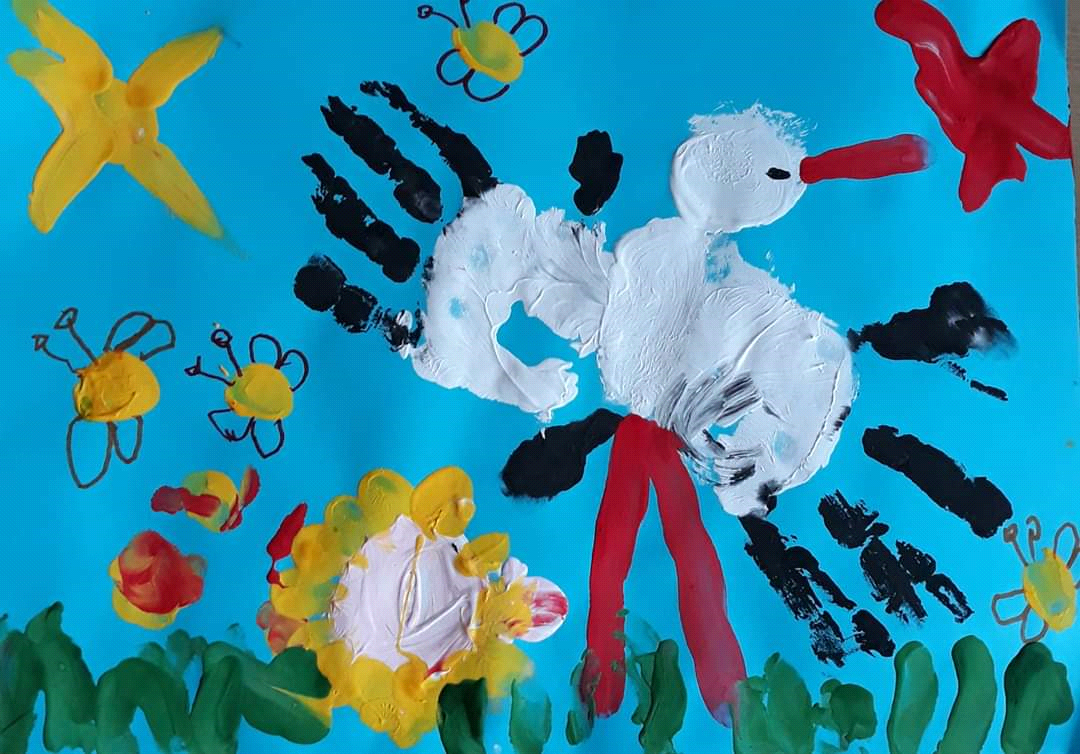                                                                                       Pozdrawiam Was jak co dzień :)                                                                                                                     Renata Dąbrowiecka